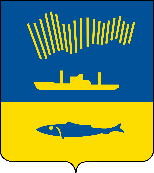 АДМИНИСТРАЦИЯ ГОРОДА МУРМАНСКАП О С Т А Н О В Л Е Н И Е   .  .                                                                                                            №     В соответствии с подпунктом 1.4 пункта 1 постановления Правительства Мурманской области от 19.06.2023 № 451-ПП «О внесении изменений в некоторые постановления Правительства Мурманской области» п о с т а н о в л я ю: 1. Внести в Приложение № 4 к постановлению администрации города Мурманска от 03.04.2013 № 690 «Об оплате труда работников муниципальных учреждений города Мурманска» (в ред. постановлений от 21.03.2014 № 793, от 30.01.2015 № 238, от 22.12.2016 № 3880, от 30.03.2018 № 855, от 10.05.2018 № 1295) изменения дополнив его пунктом 3 следующего содержания:«3. Иные поощрительные выплаты: - единовременные поощрительные выплаты.».2. Установить, что расходы, связанные с реализацией настоящего постановления, осуществляются за счет средств, предусмотренных в бюджете муниципального образования город Мурманск на 2023 год и на плановый период 2024 и 2025 годов на выплаты стимулирующего характера, средств областного бюджета, а также за счет средств от иной приносящей доход деятельности муниципальных учреждений.3. Отделу информационно-технического обеспечения и защиты информации администрации города Мурманска (Кузьмин А.Н.) организовать размещение настоящего постановления на официальном сайте администрации города Мурманска в сети Интернет.5. Редакции газеты «Вечерний Мурманск» (Сирица Д.В.) опубликовать настоящее постановление.6. Настоящее постановление вступает в силу со дня официального опубликования и применяется к правоотношениям, возникшим с 01.09.2023.7. Контроль за выполнением настоящего постановления возложить на заместителей главы администрации города Мурманска, координирующих работу структурных подразделений.Глава администрациигорода Мурманска                                                                        Ю. В. Сердечкин